Report of the West Yorkshire Police and Crime Panel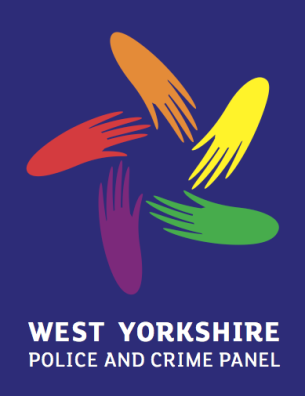 Precept Proposal 2020/21Friday 7th February 20201.	Executive Summary1.1	This document constitutes the report and recommendations of the West Yorkshire 	Police and Crime Panel (hereafter referred to as ‘the Panel’) in respect of the 	Commissioner’s proposed precept for 2020/21. 1.2	This report is submitted to the West Yorkshire Police and Crime Commissioner in accordance 	with the requirements of Paragraph 3, Schedule 5 of the Police Reform and Social 	Responsibility Act 2011.1.3	The Panel endorses the Commissioner’s proposal to increase the Police precept by 4.99% which equates to an increase of £9.33 in council tax for a Band D property.2.	West Yorkshire Police and Crime Panel2.1	Those Panel Members present to consider the proposed precept were as follows:Cllr Mohammed Iqbal (Chair)Cllr Masood AhmedCllr Cahal BurkeCllr Richard DunbarMr Roger GrasbyCllr Peter GruenCllr Stuart HeptinstallCllr Tariq HussainCllr Mohammed NaeemCllr Matthew Robinson (substitute for Cllr Amanda Carter)Cllr Kevin Swift (substitute for Cllr Alan Wassell)Mrs Jo SykesCllr Mark ThompsonCllr Sophie Whittaker3.	Powers of the West Yorkshire Police and Crime Panel3.1	The Panel have the functions conferred by Schedule 5 Part 1 of the Police Reform and Social 	Responsibility Act 2011 (Issuing Precepts.) This enables them to:	(i)	Review the proposed precept notified by the Commissioner	(ii)	Make a report to the Commissioner on the proposed precept	(iii)	Include recommendations within the report as to the precept that should be issued 		for the financial year3.2	The Panel may, having reviewed the proposed precept, veto the proposed precept:	(i)	If the Panel vetoes the proposed precept, the report must include a statement that 		the Panel has vetoed it3.3	If the Panel does not veto the precept:	(i)	The Police and Crime Commissioner must have regard to the Panel’s report and 			recommendations and publish a response to it.	(ii)	It is for the Panel to decide in what way the Commissioner’s response is published.3.4	If the Panel does veto the precept:	(i)	The Police and Crime Commissioner must not issue the proposed precept	(ii)	The Police and Crime Commissioner must issue a revised precept-Lower than the originally proposed precept if the Panel indicated it was too highOr:Higher than the originally proposed precept if the Panel indicated it was too low	(iii)	The Panel must then review the revised precept and submit a second report to the 		Commissioner including recommendations as to the precept that should be issued.3.5	The Police and Crime Commissioner will then:	(i)	Have regard to the second report and publish his response to it.4.	Panel’s Consideration of the Precept Proposal4.1	The Panel received notification from the Office of the West Yorkshire Police and Crime 	Commissioner of the proposed precept on 29th January 2020 .4.2	The Panel considered the precept proposal at their meeting on 7th February 2020 in The Old Restaurant, Town Hall, Wakefield.  The Police and Crime Commissioner attended to present his proposal and take questions from the Panel. The meeting was held in public.4.3	The Panel asked the Commissioner a series of questions which related to his precept 		proposal, the budget assumptions which underpinned it and his future financial plans.4.4	The questions covered issues including:The impact of the current funding formulaExpectations of the public for the increased precept and what will be the added valueThe use of reserves and the viability of the current reserves position The implications of the requirement for new police officers to undertake the PEQF qualification The impact of the significant reduction in capital grantThe uncertain financial landscape and the need to build the base budgetThe need to ensure target interventions to ensure that crime continues to reduce5.	Panel’s Decision5.1	The Panel, through its discussion with the Commissioner on 7th February 2020, agreed to endorse the PCC’s proposed precept of an increase of 4.99% which equates to £9.33 on the council tax for a Band D property.The Panel voted on the proposed precept and the votes were recorded as follows:6.	Conclusions and Recommendation6.1	On the basis of the commitments made by the Commissioner, as specified in section 5 of this report, the Panel agreed to support the Commissioner’s increase of 4.99% which equates to £9.33 on the council tax for a Band D property for 2020/21.6.2	The Panel confirmed this approval was based on the PCC’s commitment to:Recruit 311 additional Police Officers and over 100 Police staff and provide Panel with updates on progress of their recruitment and deployment.Protect PCSO numbers at 603.Report back to Panel to provide assurance that contingency plans are in place to mitigate any in-year budget shortfalls and to rebuild future reserves.That the PCC report back to Panel on the impact of the increased resources allocated to the identified key areas, along with updates on the operational benefits set out in the PCC’s report.In view of the longer-term budget pressures, that the PCC report to Panel on how the necessary savings that are required will be met and the how the delivery of these efficiencies will be monitored. That there is a discussion with Panel about future consultations.	RESOLVED:That the Police and Crime Commissioner increase council tax precept by 4.99% for 2020/21. Cllr Mohammed Iqbal (Chair)supportCllr Masood AhmedsupportCllr Cahal BurkesupportCllr Richard DunbarsupportMr Roger GrasbysupportCllr Peter GruensupportCllr Stuart HeptinstallsupportCllr Tariq HussainsupportCllr Mohammed NaeemsupportCllr Matthew RobinsonabstainedCllr Kevin Swift supportMrs Jo SykessupportCllr Mark ThompsonsupportCllr Sophie Whittakerveto